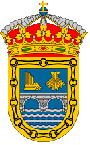 ANUNCIOPLAN DE EMPLEO  DE DIPUTACION 2020Se pone en conocimiento del público en general que,  a los efectos de que el Ayuntamiento cuente como beneficiario de la ayuda o subvención de la Diputación de León por el Plan de Empleo 2020, la contratación laboral efectuada en enero de 2020 a DÑA TERESA FERNANDEZ GARCIA ****1359J  se tendrá en cuenta para dicho plan, toda vez que la persona indicada estaba desempleada en el momento de la contratación y estaba inscrita  como demandante de empleo no ocupado en la fecha de la contratación.En la contratación de dicha persona se siguió un procedimiento de selección que se anunció en el Tablón de anuncios del Ayuntamiento y en el tablón de anuncios de la sede electrónica de dicho ente local. La selección se llevó a cabo siguiendo criterios objetivos por el tribunal de selección fijado.Fecha del examen selectivo: 8 de enero.Fecha del contrato: 13 de enero.En consecuencia, este contrato está subvencionado por la Diputación de León con cargo al Plan de Empleo 2020.Y para que sirva a los efectos oportunos se anuncia en el Tablón de anuncios y en el de la Sede electrónica del Ayuntamiento.Villasabariego a la fecha de la firma electrónica.LA ALCALDESAFdo/ Mª Esther García Reguera.